Year 6 – Independent/Home Learning TasksThursday 4th February 2021Reading Bingo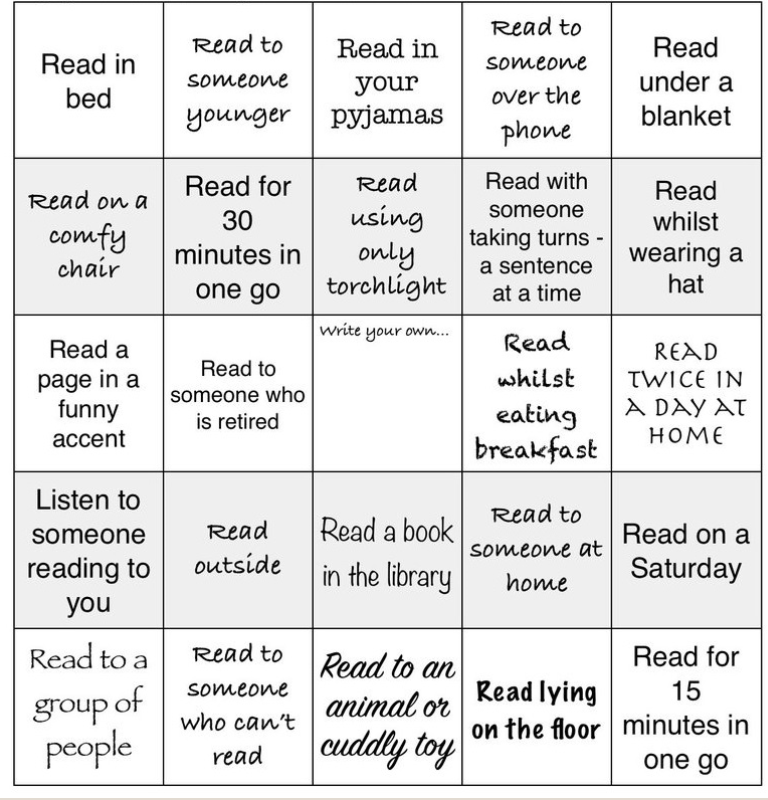 Happy New Year! Unfortunately, we can’t all be in school together at the moment, but we will hopefully see you every day via our Teams lessons.If you get stuck or technology does not work, don’t worry. There is lots of learning you can still do, but it is important that you do some learning every day so that we don’t get behind. Your parents can email us if they have any problems.ltovell@attleboroughprimary.org.uklwilliams@attleboroughprimary.org.ukjgreen@attleboroughprimary.org.ukAny resources you need for lessons will be on the school website. Click on the ‘parent’ tab, then ‘home learning’ and your ‘class’ page. Here are today’s learning tasks!Happy New Year! Unfortunately, we can’t all be in school together at the moment, but we will hopefully see you every day via our Teams lessons.If you get stuck or technology does not work, don’t worry. There is lots of learning you can still do, but it is important that you do some learning every day so that we don’t get behind. Your parents can email us if they have any problems.ltovell@attleboroughprimary.org.uklwilliams@attleboroughprimary.org.ukjgreen@attleboroughprimary.org.ukAny resources you need for lessons will be on the school website. Click on the ‘parent’ tab, then ‘home learning’ and your ‘class’ page. Here are today’s learning tasks!Happy New Year! Unfortunately, we can’t all be in school together at the moment, but we will hopefully see you every day via our Teams lessons.If you get stuck or technology does not work, don’t worry. There is lots of learning you can still do, but it is important that you do some learning every day so that we don’t get behind. Your parents can email us if they have any problems.ltovell@attleboroughprimary.org.uklwilliams@attleboroughprimary.org.ukjgreen@attleboroughprimary.org.ukAny resources you need for lessons will be on the school website. Click on the ‘parent’ tab, then ‘home learning’ and your ‘class’ page. Here are today’s learning tasks!Live Lessons (via Teams)Live Lessons (via Teams)Live Lessons (via Teams)English: We look forward to you joining us for English at:
9:15 or 9:45 (please check the time on the email sent)Follow up activity after lesson:Use the text, Cinderella is SO annoying!” on the homelearning page.  Use this to read as a reader (we have done this lots in school so you should know what to do!).  You do not need to print the text out.  Use these headings to help you:Question: what questions do you have about the text? Predict: make guesses about what is coming up next in the text.Infer: figure out things that the author hasn’t written but has implied – e.g. how does the narrator feel at different parts of the text?Connect: think about what parts of the text remind you of – are you reminded of similar stories? Feel: How does the text make you feel at different points?Evaluate: Make judgements about what you read – is this a good story? Why/why not?Maths: We look forward to you joining us for Maths at:10:15 or 10:45 (please check the time on the email sent)Follow-up activity after lesson: Answer the Bronze (Page 50), Silver (Q1-12) or Gold (Q3-5, 9-13 then extension) Multiple and Factor QUESTIONS.French: We look forward to you joining us at:1:15 or 1:45 (please check the time on the email sent)Follow-up activity after lesson:Complete the activity sheet (Bronze, Silver or Gold) about what you like to do at school.You will need to have your work from last week with you to help you out!SpellingsReadingBe ActiveYour five spellings to learn are:appreciate
equipment
necessary
sacrifice
sufficientPractise these spellings however you wish. Maybe you could create a poster or a rhyme to remember each spelling?Please test on Friday 5th Feb.Read The Secret Garden online book at  The Secret Garden | Read.gov | Library of CongressRead chapter 22: When the Sun Went Down.Let's consider all of the characters in the book. Who do you like the most?  Who do you like the least? Why? Make a list of them from most liked to most disliked.Create an obstacle course or home circuit – raid the cupboards for some tins of beans to use as weights, a pillow as something to jump over or the stairs as a hill!  Other Curriculum LearningOther Curriculum LearningOther Curriculum LearningComputing/Music: Log onto Chrome Music Lab and have a go at playing the Shared Piano! Compose a tune and play it back to yourself. Is there anything you can change? Can you see if it is improved when using a different instrument?
History/Science: Who is Mary Anning? Find out all about this famous fossil collector and palaeontologist here - https://www.bbc.co.uk/teach/class-clips-video/true-stories-mary-anning/zn7gd6f 
PE: Inspired by Joe Wicks? Create your own PE circuit of 10 stations! Remember to do different exercises to challenge different parts of your body.Computing/Music: Log onto Chrome Music Lab and have a go at playing the Shared Piano! Compose a tune and play it back to yourself. Is there anything you can change? Can you see if it is improved when using a different instrument?
History/Science: Who is Mary Anning? Find out all about this famous fossil collector and palaeontologist here - https://www.bbc.co.uk/teach/class-clips-video/true-stories-mary-anning/zn7gd6f 
PE: Inspired by Joe Wicks? Create your own PE circuit of 10 stations! Remember to do different exercises to challenge different parts of your body.Computing/Music: Log onto Chrome Music Lab and have a go at playing the Shared Piano! Compose a tune and play it back to yourself. Is there anything you can change? Can you see if it is improved when using a different instrument?
History/Science: Who is Mary Anning? Find out all about this famous fossil collector and palaeontologist here - https://www.bbc.co.uk/teach/class-clips-video/true-stories-mary-anning/zn7gd6f 
PE: Inspired by Joe Wicks? Create your own PE circuit of 10 stations! Remember to do different exercises to challenge different parts of your body.Useful Websites for extra learningUseful Websites for extra learningUseful Websites for extra learningBBC Bitesize have daily lessons for in all areas of the curriculum.  https://www.bbc.co.uk/bitesize  Maths – https://www.topmarks.co.uk Reading – https://www.boodtrust.org.uk/Books-and-reading/have-some-fun/storybooks-and-games/  Writing – www.pobble365.com Internet Safety: https://www.thinkuknow.co.uk  Computing – https://www.ictgames.com Well-Being https://www.activenorfolk.org/active-at-home-kidsBBC Bitesize have daily lessons for in all areas of the curriculum.  https://www.bbc.co.uk/bitesize  Maths – https://www.topmarks.co.uk Reading – https://www.boodtrust.org.uk/Books-and-reading/have-some-fun/storybooks-and-games/  Writing – www.pobble365.com Internet Safety: https://www.thinkuknow.co.uk  Computing – https://www.ictgames.com Well-Being https://www.activenorfolk.org/active-at-home-kidsBBC Bitesize have daily lessons for in all areas of the curriculum.  https://www.bbc.co.uk/bitesize  Maths – https://www.topmarks.co.uk Reading – https://www.boodtrust.org.uk/Books-and-reading/have-some-fun/storybooks-and-games/  Writing – www.pobble365.com Internet Safety: https://www.thinkuknow.co.uk  Computing – https://www.ictgames.com Well-Being https://www.activenorfolk.org/active-at-home-kids